基本信息基本信息 更新时间：2024-04-27 08:10  更新时间：2024-04-27 08:10  更新时间：2024-04-27 08:10  更新时间：2024-04-27 08:10 姓    名姓    名郭开云郭开云年    龄38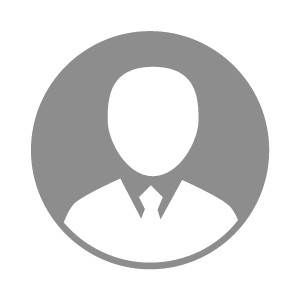 电    话电    话下载后可见下载后可见毕业院校山东畜牧兽医职业学院邮    箱邮    箱下载后可见下载后可见学    历大专住    址住    址山东省潍坊市高薪区时代丽景苑山东省潍坊市高薪区时代丽景苑期望月薪5000-10000求职意向求职意向禽病专家,研发项目经理禽病专家,研发项目经理禽病专家,研发项目经理禽病专家,研发项目经理期望地区期望地区山东省/潍坊市山东省/潍坊市山东省/潍坊市山东省/潍坊市教育经历教育经历就读学校：山东畜牧兽医职业学院 就读学校：山东畜牧兽医职业学院 就读学校：山东畜牧兽医职业学院 就读学校：山东畜牧兽医职业学院 就读学校：山东畜牧兽医职业学院 就读学校：山东畜牧兽医职业学院 就读学校：山东畜牧兽医职业学院 工作经历工作经历工作单位：菏泽开饭乐宠物食品科技有限公司 工作单位：菏泽开饭乐宠物食品科技有限公司 工作单位：菏泽开饭乐宠物食品科技有限公司 工作单位：菏泽开饭乐宠物食品科技有限公司 工作单位：菏泽开饭乐宠物食品科技有限公司 工作单位：菏泽开饭乐宠物食品科技有限公司 工作单位：菏泽开饭乐宠物食品科技有限公司 自我评价自我评价个人工作能力强，适应能力和管理能力较强。个人工作能力强，适应能力和管理能力较强。个人工作能力强，适应能力和管理能力较强。个人工作能力强，适应能力和管理能力较强。个人工作能力强，适应能力和管理能力较强。个人工作能力强，适应能力和管理能力较强。个人工作能力强，适应能力和管理能力较强。其他特长其他特长08-12年在六和集团饲料板块从事技术服务工作
12-13年在东方希望集团从事品管经理工作
13年底-2018年12月在天普阳光集团从事品管经理工作
2019年-至今在山东玖瑞生物科技有限公司，大米副产品项目经理08-12年在六和集团饲料板块从事技术服务工作
12-13年在东方希望集团从事品管经理工作
13年底-2018年12月在天普阳光集团从事品管经理工作
2019年-至今在山东玖瑞生物科技有限公司，大米副产品项目经理08-12年在六和集团饲料板块从事技术服务工作
12-13年在东方希望集团从事品管经理工作
13年底-2018年12月在天普阳光集团从事品管经理工作
2019年-至今在山东玖瑞生物科技有限公司，大米副产品项目经理08-12年在六和集团饲料板块从事技术服务工作
12-13年在东方希望集团从事品管经理工作
13年底-2018年12月在天普阳光集团从事品管经理工作
2019年-至今在山东玖瑞生物科技有限公司，大米副产品项目经理08-12年在六和集团饲料板块从事技术服务工作
12-13年在东方希望集团从事品管经理工作
13年底-2018年12月在天普阳光集团从事品管经理工作
2019年-至今在山东玖瑞生物科技有限公司，大米副产品项目经理08-12年在六和集团饲料板块从事技术服务工作
12-13年在东方希望集团从事品管经理工作
13年底-2018年12月在天普阳光集团从事品管经理工作
2019年-至今在山东玖瑞生物科技有限公司，大米副产品项目经理08-12年在六和集团饲料板块从事技术服务工作
12-13年在东方希望集团从事品管经理工作
13年底-2018年12月在天普阳光集团从事品管经理工作
2019年-至今在山东玖瑞生物科技有限公司，大米副产品项目经理